Name: Harsha RatnaweeraE-mail: harsha.ratnaweera@nmbu.no Institution: Norwegian University of Life Sciences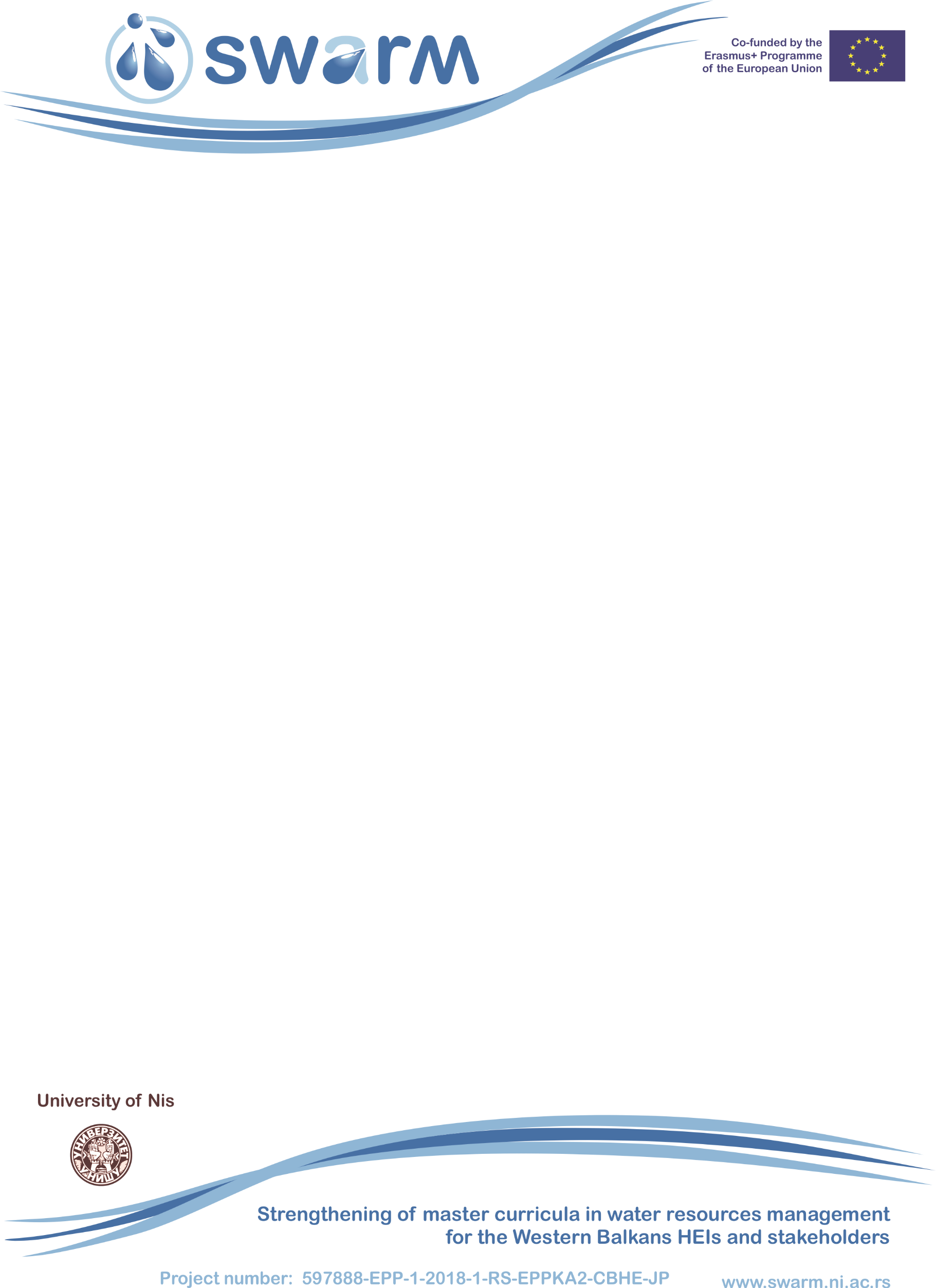 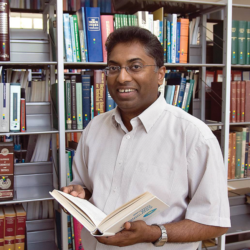 Harsha Ratnaweera is a Professor and Head of Research at the Faculty of Sciences and Technology, Norwegian University of Life Sciences (part time from 2001, full time from 2012). He was employed as the Director of International Projects and Innovation at the Norwegian Institute for Water Research (NIVA) 1991-2012, where he initiated and led NIVA's commercialization of research results. Ratnaweera’s research areas are on modelling and optimization of coagulation processes in water and wastewater treatment; Real‐time monitoring and control of treatment processes; Holistic optimization of sewerage systems; virtual sensors and validation of measurements; membrane process; image analysis for sensor development; water resources management; and harmonisation of water related graduate studies in Asia, Africa and Eurasia with Norway.References (max. 5 relevant references)1. Liu, W.,Ratnaweera, H., Heping, S.; 2003: Better treatment efficiencies and process economics with real-time coagulant dosing control. 11th IWA conference on Instrumentation Control and Automation; 2013-09-18 - 2013-09-202. Xiaodong Wang, Harsha Ratnaweera, Johan Abdullah Holm, Vibeke Olsbu, Statistical monitoring and dynamic simulation of a wastewater treatment plant: A combined approach to achieve model predictive control, Journal of Environmental Management, Volume 193, 2017, Pages 1-7,3. Harsha Ratnaweera, Joachim Fettig. State of the Art of Online Monitoring and Control of the Coagulation Process. Water 2015, 7(11), 6574-65974. Xiaodong Wang, Knut Kvaal, Harsha Ratnaweera, Characterization of influent wastewater with periodic variation and snow melting effect in cold climate area, Computers & Chemical Engineering, Volume 106, 2017, Pages 202-211,5. Sivchenko, H. Ratnaweera, K. Kvaal & Claudio Cameselle (2017) Approbation of the texture analysis imaging technique in the wastewater treatment plant, Cogent Engineering, 4:1, DOI: 10.1080/23311916.2017.1373416References (max. 5 relevant references)1. Liu, W.,Ratnaweera, H., Heping, S.; 2003: Better treatment efficiencies and process economics with real-time coagulant dosing control. 11th IWA conference on Instrumentation Control and Automation; 2013-09-18 - 2013-09-202. Xiaodong Wang, Harsha Ratnaweera, Johan Abdullah Holm, Vibeke Olsbu, Statistical monitoring and dynamic simulation of a wastewater treatment plant: A combined approach to achieve model predictive control, Journal of Environmental Management, Volume 193, 2017, Pages 1-7,3. Harsha Ratnaweera, Joachim Fettig. State of the Art of Online Monitoring and Control of the Coagulation Process. Water 2015, 7(11), 6574-65974. Xiaodong Wang, Knut Kvaal, Harsha Ratnaweera, Characterization of influent wastewater with periodic variation and snow melting effect in cold climate area, Computers & Chemical Engineering, Volume 106, 2017, Pages 202-211,5. Sivchenko, H. Ratnaweera, K. Kvaal & Claudio Cameselle (2017) Approbation of the texture analysis imaging technique in the wastewater treatment plant, Cogent Engineering, 4:1, DOI: 10.1080/23311916.2017.1373416